Урок: Рисунок 1Преподаватель:Батырханова Ж.Дата: 27.03.20Время:09:00-11:50Присутствовали:2 студентаВ zoom-е были: 
Алимжанова Гүлнұр Айдосқызы  
Ермекқызы Аружан   Отсутствовали: Игилик Жансерик   
Мырзабаева Дарина Русланқызы  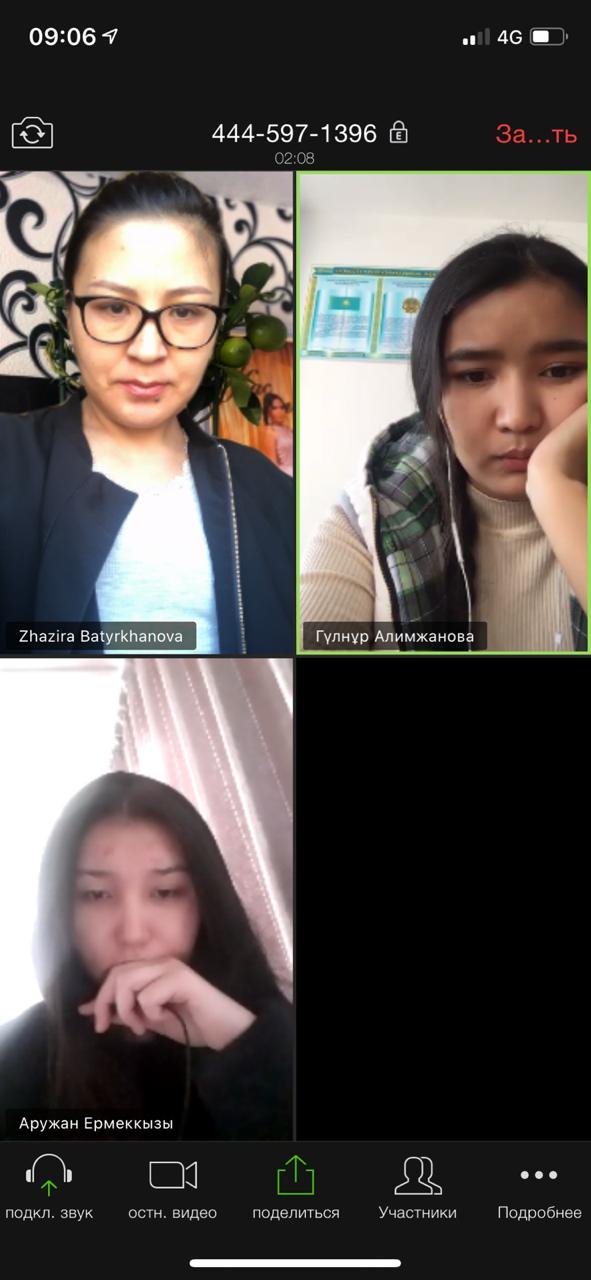 